 bs De Wilsdonck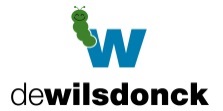 Rembrandtlaan 7	4941XA RaamsdonksveerTel: 0162-512315Email: directie@dewilsdonck.nlAanvraagformulier voor verlof buiten de schoolvakanties.Raamsdonksveer, datum	……………………………………………Ondergetekende	………………………………………………………………….Adres			………………………………………………………………….Verzoekt voor  zijn/haar kind(eren	…………………..uit groep ……….
..………………..uit groep ……….………………..uit groep ……….
………………..uit groep ……….Verlof om de lessen te verzuimen van …………………t/m ………………….De reden van dit verzoek is: …………………………………………………………..………………………………………………………………………………………………………..Handtekening4941XA RaamsdonksveerTel: 0162-512315Email: directie@dewilsdonck.nlBetreft aanvraag voor verlof buiten de schoolvakantiesAan de heer/mevrouw ……………………………………………………..			………………………………………………………In antwoord op uw verzoek d.d. ……………………..tot verlof buiten schoolvakanties voor uw kind(eren)……………………………………………Deel ik U mede datO	Het verlof wordt verleendO	Het verlof niet kan worden verleend	De door u aangegeven redenen zijn niet van dien aard, dat ze verlof billijken.Ik moet u er op wijzen dat, indien uw kind(eren) zondertoestemming de lessen verzuimt/verzuimen, ik verplicht ben dit te melden bij de leerplichtambtenaar.Hoogachtend,……………………………………………………..